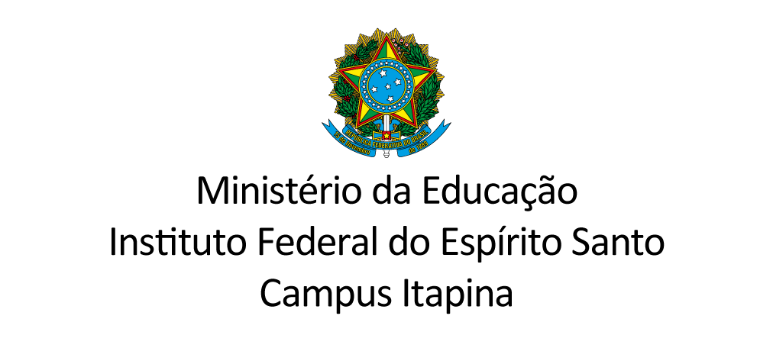 REQUISIÇÃO DE SERVIÇOS - SUPRIMENTO DE FUNDOSData: XX/XX/XXXXDESCRIÇÃO DO SERVIÇO (descrição completa): XXXXXXXXXXXXXXXXXXXXXXXXXXXXXXXXXXXXXXXXXXXXXJUSTIFICATIVA: XXXXXXXXXXXXXXXXXXXXXXXXXXXXXXXXXXXXXXXXXXSOLICITANTE (setor/chefia) : Coordenadoria de XXXXXXXXXXXXXXXXXXXXAssinatura: DECLARAÇÃO DO RESPONSÁVEL PELA COORDENADORIA QUE ESTÁ DE POSSE DO CARTÃO CORPORATIVODeclaro a inexistência de pessoal e equipamentos qualificados no nosso campus para execução do serviço acima descrito. Assinatura: AUTORIZAÇÃO: Diretor da Diretoria de Administração e Planejamento. Assinatura: AUTORIZAÇÃO: Diretor Geral. Assinatura: 